Home Learning Activities 4.1.21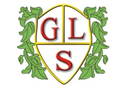 Class: P1     Week: 1   Week Beg: 4.1.21MathsWrite out your 3 to 6 times along with division facts table.MathsDesign a dream bedroom- how much would it cost- look at prices online.MathsVisit Maths Workout or Maths Warm Up and do 1 hour of activities. MathsMake a weekly shopping list with your family. How cheap can you get it?MathsWrite some maths riddles: 2 tables and three chairs. How many legs?EnglishKeep a daily diary of your time at home. What did you do today?EnglishWrite a story about a dream holiday: what would it be like? EnglishRead some of your book EnglishLook at some of your old spellings- how many of them can you still remember?EnglishWrite a poem of your choice – about anything!PSHETidy your room for your parents.PSHEHelp with the washing up.PSHEMake your family a healthy snack.PSHETelephone a friend and have a chat. PSHEPlay a game with someone in your house. PEJog up and down stairs 10- can you do it more than last week?PEGo for a walk/run/walk the dog.PEDo a circuit – 20 crunches, 20 wall sits, 20 burpees, 20 squats. Repeat 3 times. PEDo some jobs in the garden or around the house for 1 hour. PELift some weights. Use real ones if you have them or if not, use tins! Do exercises you have learned!ARTDraw/paint a picture in your favourite styleFOOD TECHPrepare a meal for the family. This can be any meal. DTGo on a resource hunt in your house and make something for a loved one. SCIENCEChoose a subject to research on the BBC bitesize websiteCOMPUTINGUsing e-safety rules, stay in touch and chat to your friends for an hour or two each day. It is important to maintain good relationships with friends.